REPUBLIQUE DU SENEGAL	                                                             Genève, le 05 novembre 2020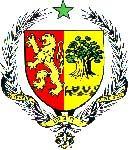                                 UN PEUPLE - UN BUT - UNE FOI                         ------------------------------------	     MISSION PERMANENTE AUPRES DEL’OFFICE DES NATIONS UNIES A GENEVE		vérifier au prononcé                           --------------------------------   AMBASSADE DU SENEGAL EN SUISSE36e session Examen Périodique Universel (EPU), du 02 au 13 novembre 2020       PROJET DE DECLARATION DU SENEGAL                                                                                          A L’EXAMEN PERIODIQUE UNIVERSEL DE LA BULGARIE    Madame la Présidente, Ma délégation souhaite une chaleureuse bienvenue à celle de la République de Bulgarie et la félicite pour la présentation de son rapport national soumis au titre du troisième cycle de l’EPU.  Notre pays se félicite de la mise en place de la Stratégie nationale de désinstitutionalisation des enfants et de l’adoption, en 2017, du Programme national pour la prévention de la violence et de la maltraitance à l’égard des enfants ainsi que d’un cadre juridique et institutionnel pour la protection de l’enfant. Le Sénégal prend note, avec satisfaction, que la Bulgarie ait accepté 174 des 182 recommandations reçues lors de son passage au deuxième cycle de l’EPU ainsi que la soumission d’un rapport à mi-parcours principalement axé sur les faits les plus récents et l’état d’avancement des initiatives mises en œuvre pour donner suite à ces recommandations.  Tout en saluant les efforts fournis par la Bulgarie, ma délégation souhaiterait faire les recommandations ci-après :Ratifier la Convention internationale pour la protection de toutes les personnes contre les disparitions forcées ;Envisager de signer et de ratifier le Protocole facultatif se rapportant au Pacte international relatif aux droits économiques, sociaux et culturels.Pour conclure, le Sénégal souhaite plein succès à la Bulgarie dans la mise en œuvre des recommandations acceptées.  Je vous remercie.